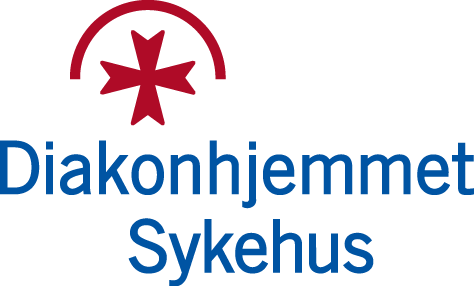 Engasjert for mennesketDiakonhjemmet sykehus tilbyr spesialisthelsetjenester innen medisin, kirurgi og psykisk helsevern til Oslos befolkning. Les mer om sykehuset på diakonhjemmetsykehus.no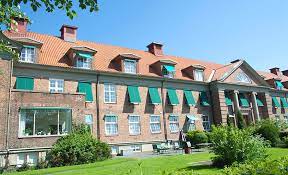 Invitasjon til kurs innen psykisk helseInvitasjon til kurs innen psykisk helseVelkommen til emnekurs i fire delerPsykofarmakologiBarne- og ungdomspsykiatriKognitiv terapiAlderspsykiatriEmnekurset er et nytt konsept der du kan velge to eller flere kursdager, og dermed opparbeide deg nok poeng til et emnekurs. Dersom du deltar på kun en dag blir kurset godkjent som valgfritt kurs.Velkommen til emnekurs i fire delerPsykofarmakologiBarne- og ungdomspsykiatriKognitiv terapiAlderspsykiatriEmnekurset er et nytt konsept der du kan velge to eller flere kursdager, og dermed opparbeide deg nok poeng til et emnekurs. Dersom du deltar på kun en dag blir kurset godkjent som valgfritt kurs.Digitalt kursPsykofarmakologi 7. og 14. februar 2024 kl. 16.30-19.45, 7 poengFysiske kursBarne- og ungdomspsykiatri 18. april 2024 kl. 9-16, 8 poengKognitiv terapi 23. september 2024 kl. 9-16, 8 poengAlderspsykiatri 14. november 2024 kl. 9-16, 8 poengStedForskningsveien 7, 0373 Oslo, Voksenpsykiatrisk avdeling Vinderen, inngang C1, store auditoriumTemaerPsykiatriske problemstillinger i ulike aldersgrupper
Læringsmål: ALM 008, 014, 015, 024, 027-033, 042-046, 049, 052, 053, 062, 072, 075-078 og 080
MålgruppeAllmennleger i spesialisering og fornyelse av spesialiseringGodkjenning/meritteringKurset er godkjent av Den norske legeforening som valgfritt kurs 8 timer per dag (Psykofarmakologi kurset 7 poeng) eller emnekurs tilsvarende timer dersom man deltar på, krever deltagelse på minst to kursdager.Antall deltakereDet er plass til 60 deltakere på hvert kurs.

Påmeldingen skjer fortløpende inntil kurset er fulltegnet. Dersom påmeldingen viser at kurset er fulltegnet, undersøk gjerne muligheten for restplasser ved å kontakte Eli Ringstad Skeid: eliringstad.skeid@diakonsyk.noDeltakeravgiftFysisk kurs koster kr. 2000,- per. dag, inkludert lunsj. Digitalt kurs koster kr. 1500,-
Deltakeravgiften betales via elektronisk kortbetaling ved påmelding.Kurskontakt
Leder for samhandlingslegene, Eli Ringstad Skeid: eliringstad.skeid@diakonsyk.noPåmelding (en lenke til hvert kurs)Psykofarmakologi 7. og 14. februar 2024: Digitalt kveldskurs i psykofarmakologi Barne- og ungdomspsykiatri 18. april 2024: Barne- og ungdomspsykiatrikursKognitiv terapi 16. september 2024: Kognitive teknikker for fastlegerAlderspsykiatri 14. november 2024: Alderspsykiatri for fastlegerSlik finner du fremT-baneLinje 1 til Vinderen: Følg Rasmus Winderens vei ca. 300 meter, og ta til venstre inn gangvei (se skilt)Linje 4 eller 5 til Blindern: Følg Rasmus Winderens vei ca. 200 meter, og ta til høyre inn gangveiBussLinje 23 eller 40 til GaustadLinje 46 til Vinderen TSe www.ruter.no for mer informasjonBilTa av fra Slemdalsveien ved Gaustad stasjon, og følg skilting inn ved Forskningssentrene.PROGRAM TEKNIKKER FOR Å BEHANDLE VANLIGE PSYKISKE LIDELSER I ALLMENNPRAKSIS16. september 2024 kl. 9-16